Publicado en Tenerife el 25/09/2019 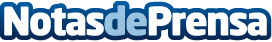 Edosoft participa en AdaLovers con el objetivo de impulsar a la mujer en el sector tecnológicoEdosoft, la empresa líder de servicios en la nube y talento tecnológico, participa el próximo 28 de septiembre en Adalovers con el gran objetivo de potenciar papel de la mujer en el sector de la tecnología. El evento, que tendrá lugar en Santa Cruz de Tenerife de 8 a 20 horas contará con gran presencia femeninaDatos de contacto:Clara Gómez Álvarez653324073Nota de prensa publicada en: https://www.notasdeprensa.es/edosoft-participa-en-adalovers-con-el-objetivo_1 Categorias: Sociedad Hardware Canarias Eventos Software Innovación Tecnológica http://www.notasdeprensa.es